POHÁDKY LESA SEVERKAtermín: od 4. 8. do 9. 8. 2024 cena: 4.500,-Informace pro rodičehl. vedoucí tábora: Bc. Zuzana Brezňákovákontakt: e-mail soubory@ddmtrinec.cz, tel.: 558 989 016, 732 239 023
Přihlášení na tábor probíhá on-line, po přihlášení na portál DDM moje.ddmtrinec.cz nebo osobně na pokladně. Po on-line přihlášení Vám bude zaslána přihláška emailem, kterou si vytisknete se všemi potřebnými formuláři k táboru, které naleznete na www.ddmtrinec.cz v sekci tábory. Platby a stornopoplatkyUvedenou částku je nutné uhradit na pokladně nebo na účet  35-7941610267/0100 nejpozději 
do 30. 4. 2024. Na platbu tábora je také možné získat příspěvek z fondu FKSP (podrobnosti vám sdělí váš zaměstnavatel).Platbu, prosím, provádějte až na základě potvrzené přihlášky. Nezapomeňte správně uvést variabilní symbol platby, abychom Vaši platbu mohli správně identifikovat!V případě, že dítě na tábor nenastoupí, bude účtován storno poplatek dle Vnitřní směrnice      o Stanovení úplaty za zájmové vzdělávání a vrácení poplatku odst. 6.4. Výjimkou je onemocnění dítěte s potvrzením lékaře.DopravaBude zajištěn autobus.Odjezd: 4. 8. 2024 v 15 hod od DDM Třinec – sraz u DDM bude v 14:30hod.Návrat: 9. 8. 2024 v cca 16:30 hod. k DDM Třinec Časy jsou pouze orientační. Před odjezdem vám časy upřesníme formou sms.Ubytování Ubytování je zajištěno v budově chaty Severka. V budově jsou zajištěny standardní lůžkoviny i povlečení.Strava
Kuchaři se starají o to, aby dětem nic nescházelo. Naše činnost probíhá v souladu s vyhláškou Ministerstva zdravotnictví č. 106/2001 a 148/2004 Sb. O hygienických požadavcích na zotavovací akce pro děti. Strava je zajištěna 5x denně, samozřejmostí je pitný režim. V PŘÍPADĚ POTRAVINOVÝCH ALERGIÍ NÁS INFORMUJTE CO NEJDŘÍVE!ProgramV průběhu celého pobytu se budeme snažit prohlubovat v dětech pozitivní vztah k přírodě, okolí a k sobě samému. Budeme rozvíjet poznatky o životě v lese. Povedeme děti k odpovědnému vztahu k přírodě a pochopení jejího ničím nenahraditelného významu. Pro děti je důležité osvojit si etické principy jednání a chování (neničit, uznávat právo organismů na život, odmítat chamtivost, sobectví, lakotu, vandalismus či lhostejnost), pochopit estetické hodnoty přírody, hodnotit krásu přírody jako celku, vést k úctě k přírodě, k empatické vnímavosti či pochopit, že každá složka životního prostředí má svou funkci a hodnotu. To vše se děti dozví hravou formou prostřednictvím pohádek.Společně tedy budeme:pozorovat příroduučit se ji pojmenovávatnaučíme se zužitkovat přírodní materiály (různé výtvarné techniky)budeme se učit respektu k druhým i sami k sobě formou různých her a cvičenínaučíme se využívat všechny smysly (chuť, hmat, sluch, zrak)ukážeme si, že každý jedinec může přispět k tomu, aby byl náš svět lepší a čistějšípovedeme děti k samostatnosti a zodpovědnosti za své chování a jednáníZdravotnická dokumentacePovinností každého rodiče je zajištění následující základní zdravotnické dokumentace dítěte:potvrzení lékaře o zdravotním stavu dítěte (všechna očkování, prodělané infekční choroby a zdravotní omezení, alergie na léky a potraviny, aj.) – potvrzení má platnost 2 roky, proto si ponechte originál a nám předejte kopii.kopie kartičky pojištěnce bezinfekčnost - je nutné vyplnit max. 24 hodin před nástupem dítěte na tábor. Žádáme vás        o opravdu pečlivé vyplnění. souhlas s podávání léků na tábořeNezapomeňte uvést kontaktní telefony na rodiče, případně opatrovnické osoby, zákonné zástupce, kteří budou k dispozici v době konání tábora.Řádným vyplněním a dodáním požadované dokumentace sami chráníte své dítě!!! 
Před odjezdem dítěte na tábor také zkontrolujte, zda nemá vši! Pokud dítě užívá léky, tyto odevzdáte společně s dokumentací zdravotníkovi nebo vedoucímu LT.Prosíme Vás o pečlivé a čitelné vyplnění požadovaných zdravotních dokladů. V případě, že Vaše dítě bere nějaké léky, viditelně je označte jeho jménem a doporučeným dávkováním. Dětem je na táboře zakázáno nechávat si u sebe jakékoliv léky. Výjimku tvoří pouze inhalátory pro astmatiky                 a látky podávané jako první pomoc při prudkých alergických reakcích. Doporučený seznamDítě vybavte s ohledem na převažující pobyt v přírodě a táborové aktivity s tím, že je třeba počítat   s případným poškozením tohoto vybavení. láhev na pití, batůžek na výlety, plavkyvhodné oblečení do deštivého počasí (pláštěnka, gumáky)dostatek ponožek, spodního prádla, triček, tílek, mikin, tepláků a kraťasůpokrývka hlavy (plátěná čepice, šátek), sluneční brýle, opalovací krémvhodnou obuv (min. dvoje pevné boty, sandále, přezůvky do budovy) hygienické potřeby, ručníky, repelentbaterka, plyšová hračka (u menších dětí)psací potřeby (tužku, pero, pastelky nebo fixy, nůžky, poznámkový blok), dopisní papír, obálky, známky, popř. nadepsané pohlednice (u menších dětí)pytel (taška) na špinavé prádloNedávejte dětemneúměrné množství peněz, prstýnky, řetízky a jiné cenné předmětymobilní telefony, elektronické hry, rádia, drahé nebo nové oblečení a obuv (na Hluchové není signál)lovecké nože, nebezpečné hračky, nové boty (dělají bolestivé puchýře)neúměrné množství cukrovinek, potraviny, nevhodné nápoje (coca-cola, tonic, energetické nápoje) Táborový řádNechceme dětem z prázdnin dělat pobyt plný zákazů a omezení. Je ale nutné, aby se každý táborník řídil základními pravidly slušného chování a svým jednáním neomezoval svobodu ostatních. Na táboře je PŘÍSNĚ ZAKÁZÁNOkonzumace alkoholických nápojůužívání omamných a návykových látekfyzické i psychické šikanování ostatních účastníků táborakrádežesvévolné opuštění areálu táboraV případě hrubého porušení táborového řádu může být dítě z tábora vyloučeno (rodiče budou telefonicky vyrozuměni a zajistí si sami odvoz dítěte). Případné úmyslné poškození táborového vybavení bude opraveno na náklady rodičů.Za cennosti, elektroniku, drahé oblečení, peníze a neoznačené věci nepřebírá tábor ani DDM odpovědnost.Adresa LT: Chata Severka https://www.severka.eu/ubytovanipevná linka: +420 558 330 051Potvrzení dětského lékaře o zdravotní způsobilosti dítětek účasti na škole v přírodě, kurzu plavání, dětském táboře, sportovně-rekreační akci apod.Jméno a příjmení dítěte: ……………………………………………………………….…….Datum narození: …………………… Zdravotní pojišťovna: ………………………….…...Adresa místa trvalého pobytu: ……..……………………………………………….….......……………………………………………………………………………………………….….Posuzované dítě: -  je zdravotně způsobilé-  není zdravotně způsobilé-  je zdravotně způsobilé za podmínky (s omezením): ……………………………………………………………………………………………...…...Potvrzujeme, že dítě:-  se podrobilo stanoveným pravidelným očkováním ANO – NE -  je proti nákaze imunní (typ/druh): …………………………………………………………-  má trvalou kontraindikaci proti očkování (typ/druh) : …………………………………...- je alergické na: ……………………………………………………………………………...- dlouhodobě užívá léky (typ/druh, dávkování): ……………………………………………Jiná důležitá sdělení lékaře: …………………………………………………………...…….……………………………………………………………………………………….……….….Potvrzení je platné 2 roky od data vydání, pokud v souvislosti s nemocí v průběhu této doby nedošlo ke změně zdravotní způsobilosti.Datum vydání posudku: …………….			 Razítko a podpis lékaře*) Nehodící se škrtněte.Nástupní list dítěte + potvrzení o bezinfekčnosti– vyplňují rodiče (musí být vyplněn v den nástupu na tábor a odevzdán při nástupu na tábor spolu 
s potvrzením o zdravotní způsobilosti dítěte a fotokopií průkazu zdravotní pojišťovny).Údaje o dítěti Jméno a příjmení dítěte……………………………………...…Rod. číslo…………………. Bydliště…………………………………………………...........Pojišťovna………………… Údaje o rodičích Jméno matky……………………………...……….………….Tel.kontakt…………………. Jméno otce………………………………...……………….. ...Tel.kontakt………………….. Adresa pobytu rodičů v době konání tábora……………………………………………… Prohlášení zákonných zástupců dítěte Prohlašuji, že ošetřující lékař nenařídil výše jmenovanému dítěti změnu režimu, dítě nejeví známky akutního onemocnění (například horečky nebo průjmu).Dítě je schopno účastnit se tábora. Jsem si vědom/a právních důsledků, které by mě postihly, kdyby toto prohlášení bylo nepravdivé. Upozornění Dítě, za které nebude v den odjezdu zaplacená celá cena poukazu, nebude na tábor přijato. Stejně tak dítě, které jeví známky onemocnění nebo se u něj vyskytují vši. Dále jsem vzal/a na vědomí, že návštěvy rodičů na táboře nejsou z výchovných, hygienických a zdravotních důvodů povoleny! Byli jsme seznámeni s informacemi na tábor.V …………………..dne……………2024Podpis zákonného zástupce dítěte:……………………………………………………….                                                         Zde nalepte kopii průkazky                                                          zdravotní pojišťovny dítěte                                                        (originál průkazky nedávejte!) 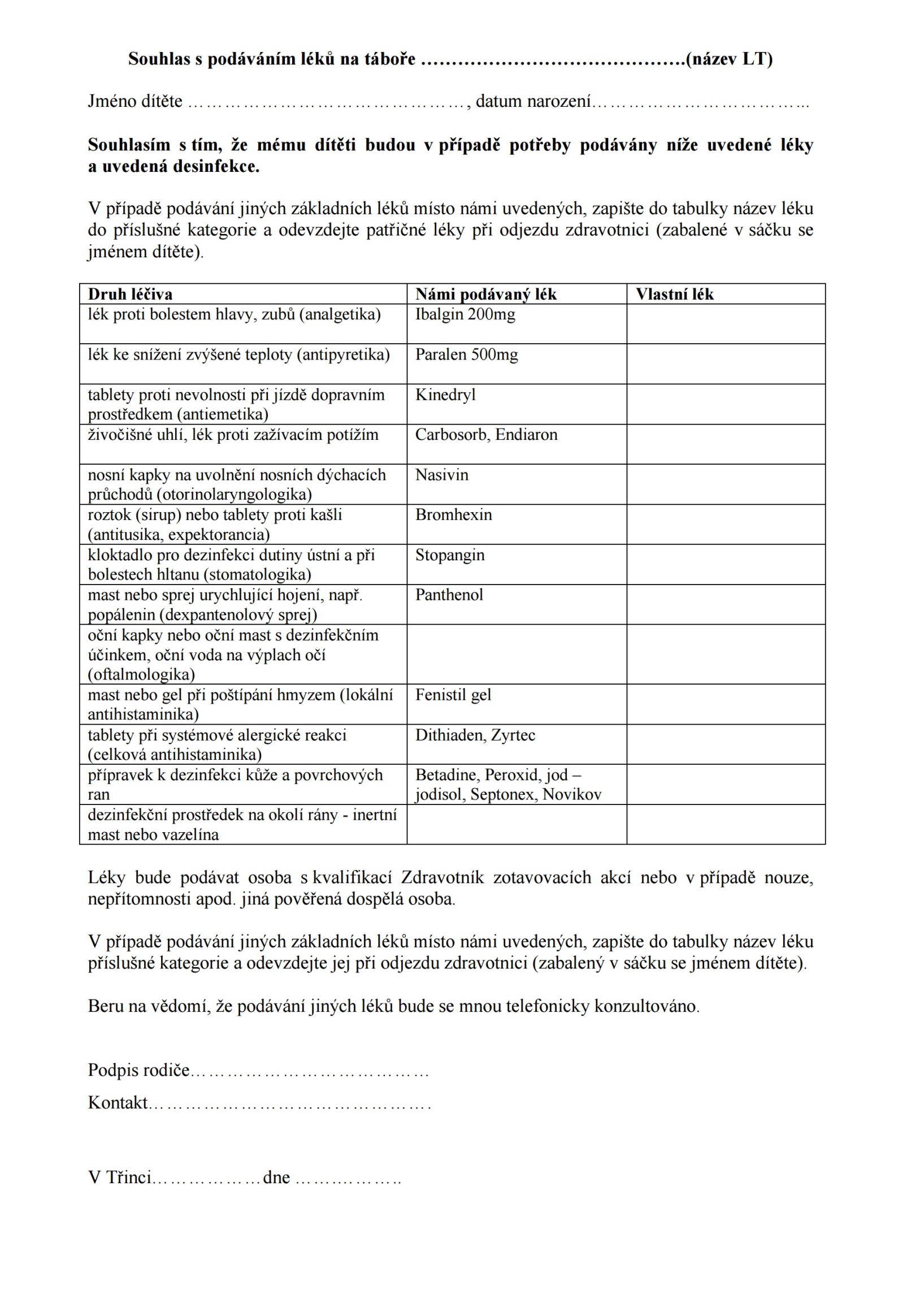 